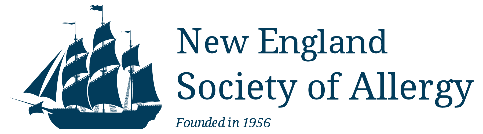 ALLIED HEALTH PRACTITIONERS’ UPDATE – April 3rd, 2020 Program Outline2020 NESA SPRING AH & MD MEETINGCredit Claiming InstructionsCredit Claiming Period
Credit claiming will open by noon on Monday, April 6th, 2020. The credit claiming period will end at 11:59 pm on December 31, 2020. Attempts to claim credit on or after January 1, 2021 will be subject to an administrative fee.Registration and credit claiming questions should be directed to cme@aaaai.org.Accreditation Period          Course opens:  02/14/2020       Course expires: 12/31/2020Navigate to https://education.aaaai.org/rsl/NESAMD2020Click ‘Log in’ at top of pageFor existing account holders: Click ‘I am a member of the AAAAI’ or ‘I am not a member, but I have an account/have claimed credit through the AAAAI’Enter your AAAAI username and passwordIf you have forgotten your login information, click ‘Forgot username or password?’Enter your email addressYou will receive an email—click the link to reset your passwordOnce you are logged in, return to https://education.aaaai.org/rsl/NESAMD2020For new users: Click ‘I am not a member, and I do not have an account with the AAAAI’Enter your email addressYou will receive an email—click the link to create your free accountOnce you are logged in, return to https://education.aaaai.org/rsl/NESAMD2020Click the red ‘Begin’ button in the Course Summary box on the right side of the pageComplete ALL the remaining steps to claim your credits – attempting to skip steps will prevent you from claiming credit and printing a certificateIf you have any questions about this process or are having difficulty logging in to our system, please feel free to contact the AAAAI Education Staff at cme@aaaai.org or 414-272-6071.Please note: As of December 2015, the AAAAI Learning Management System no longer supports Internet Explorer. Please use one of the two most recent versions of Google Chrome, Mozilla Firefox, or Safari to navigate this site.7:30 – 8:15 amRegistration, Networking, ExhibitsRegistration, Networking, Exhibits8:15 – 8:30 amOpening RemarksMichelle Conroy, MD8:30 – 9:30 amUpdate on Biologics for Allergic DiseaseJon Bayuk, MD9:30 – 10:30 amPeanut Oral Immunotherapy Therapy (OIT) in PracticeJordan Scott, MD10:30 – 10:45 amBreak and Exhibits10:45 – 11:45 amEosinophillic Esophagitis (EoE)Paul Hesterberg, MD11:45 – 12:45 pmRush ImmunotherapyEllen Dutta, MD12:45 – 1:45 pmLunch Break and ExhibitsLunch Break and Exhibits1:45 – 2:00 pmAfternoon RemarksMichelle Conroy, MD2:00 – 3:00 pmAntibodies 101Michelle Conroy, MD3:00 – 4:00 pmReview Final Requirements: USP 797 - Making Immunotherapy Extract in the Office SettingPaul Sklarew, MD4:00 – 5:00 pmHands on Skill Training:Eczema Skin Care / Topical MedicationsTreating Anaphylactic Reactions in an Office SettingNurses from the Mass General Nursing Dept.5:00 pmClosing Remarks and Evaluation